Application Form 2022/2023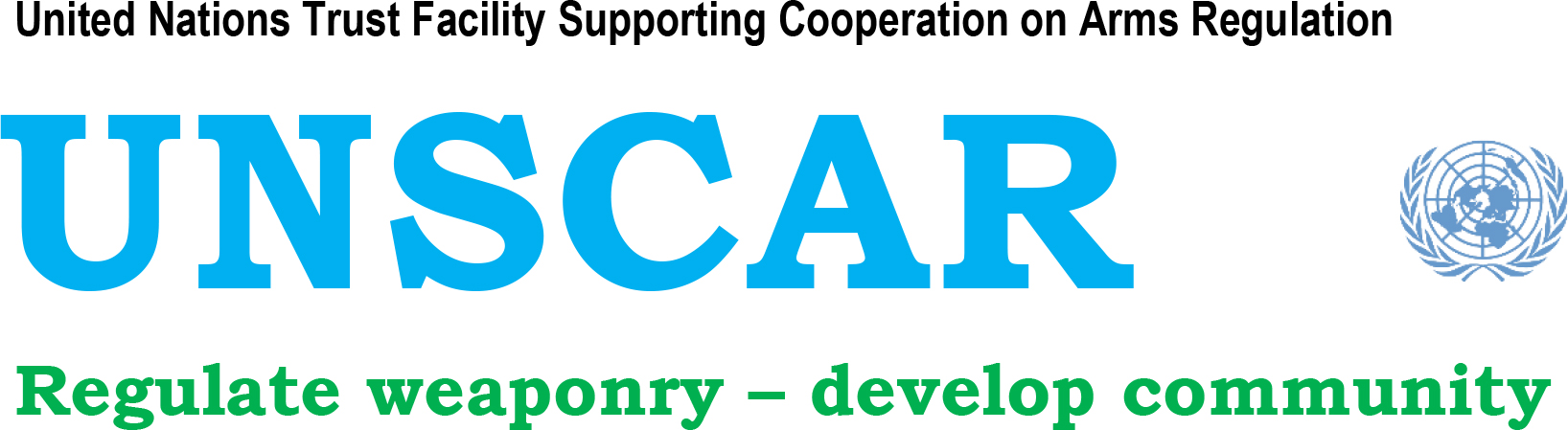 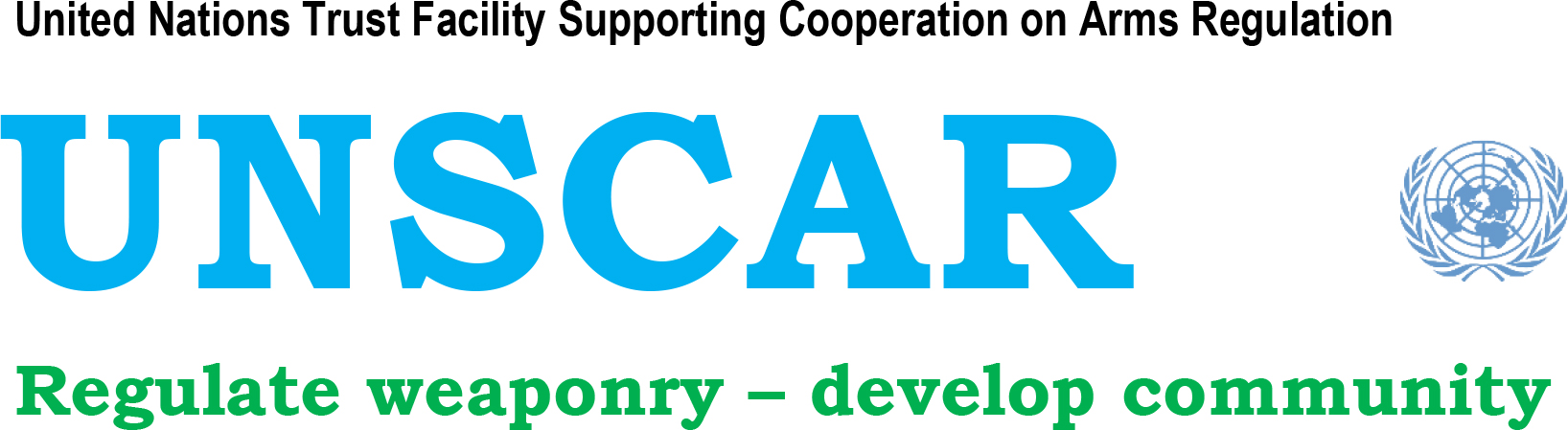 Please follow the instructions in the 2022/23 Call for Proposals document 
before completing the application form. Only if textboxes do not function properly due to versions of OS or MS-Office, a supplementary note may be attached to this application.        (dd/mm/yyyy)                                                                                                                      Submission Date:Organizational contactOrganization name*  (If applicable) On behalf of the government/national authority of** * Please use the registered organization’s name. Do not use acronyms. Only one organization should be entered as an applicant, who will be solely and fully responsible for project management and contractual obligations. ** If the proposal pertains to small arms control, the Government had submitted its 2022 national report on the implementation of the UN Programme of Action on small arms and light weapons.  Address (Street, City, Postal code/Province, Country)        Website      Telephone number 
      (including country code) Contact PersonPrimary contact person                                                                         Secondary contact person    Ms.    Mr.                                                                                        Ms.    Mr.                                 Type of Organization (select one)      UN entity 
      International Organization        	  (Sub-)regional organization       Non-Governmental Organization (NGO)/Research Institutes              	Applicants (NGO or academia/research) must be registered in the same organization name (see 1 above) and have a legal status. Date of incorporation/registration     Country and city of incorporation/registrationOther information about the organization4. a. Organization’s mandate: (up to 600 characters)4.b. Organization’s annual budget (USD)  4.c. Is the organization in a state of bankruptcy or under the supervision of an administrator?      Yes       NoProject Implementation5.a. Title of project 5.b. Project implementation period: 1 year (From date of Funding Agreement)5.c. Other participating partners (must be fully consulted and must agree to be mentioned below)Funding   Category 1: a cap of $100,000 per project (See 2.6 Funding, page 4 of 2022 Call for Proposals - ALL)   Category 2: a cap of $150,000 per project (See 2.6 Funding, page 4 of 2022 Call for Proposals for Category 2 requirements, e.g. PSSM/marking/destruction/tracing with procurement/construction/field-operation costs over $30-50,000 – EXCEPTIONAL; e.g.  total budget of $150,000, inclusive of $70,000 for construction of a security depot) Total proposed budget US$      	inclusive of   % (up to 7%) indirect costs (See page 7 of 2022 Call for Proposal).Thematic Focus7.a. Multiple selection of themes is possible, but should be focused and relevant (to be well explained in 7.b below):         a) Support the universalisation and/or effective implementation of relevant global instruments on arms regulation;  b) Explore and establish synergies between international and regional instruments on arms regulation: 	African Union’s initiative ‘Silencing the Guns in Africa’; 	small arms control in the Western Balkans;  	small arms control in the Pacific;  	supplementary support for regional initiatives, including development of regional roadmaps;  	the implementation of regional mechanisms/instruments applicable to ammunition management;  c) Support activities of Civil Society Organizations;  d) Develop and implement national action plans, national/regional targets and indicators in support of the implementation of the Programme of Action and the SDGs;  e) Promote transparency instruments, including on matters related to international arms transfers and military expenditures;   f) Promote implementation of Security Council resolutions on women, peace and security.7.b. Elaborate the linkage of specific activities or approaches in the proposal with each selected thematic focus above: (up to 1,500 characters)8. Project outline / narrative summary of project (e.g. problems/situations; objectives/outcomes/ outputs/activities; implementation modalities. Do not copy Logframe.): (up to 2,500 characters)9. Expected impact of the project (value added by the project): (up to 1,500 characters)10. Region and countries of implementation (must be identified at the time of application): (up to 500 characters)Target Groups (Beneficiaries), e.g. Government, natoinal authorities, national/local populations, civil society or specify demographics (gender/age).11. Relevant national/local government authorities have been consulted and indicated interest in the project:  An indication that the recipient country, where applicable, is in support of the envisaged activities will be considered as an advantage, if attached to an application to this Call (e.g. formal letters from national authorities): (up to 1,000 characters)12. Requirements Whereas one or more “thematic priorities” determine primary objectives of a project proposal, “requirements” are preconditions for an application to be accepted by UNSCAR. a. Promotion of the 2030 Agenda for Sustainable DevelopmentImplementing partner will promote the nexus on progress between conventional arms regulation, peace and security, and development, particularly in connection with: Targets 16. A [Strengthen relevant national institutions (…), to prevent violence]; 16.1 [Significantly reduce all forms of violence]; 16.4 [By 2030, significantly reduce illicit (…) arms flows]; and 16.6 [Develop effective, accountable and transparent institutions at all levels], including:	  integration of UNSCAR-funded activities into national development agenda;  	  interaction with UN country teams to align proposals with United Nations Sustainable Development Cooperation Framework (UNSDCF) and contribute to the development of Common Country Assessments (CCAs);	  data collection regarding incidents of diversion, weapons collection, destruction and tracingRegarding other requirements related to Goal 5, see 12. d. Gender responsive project design and implementation, below.Elaborate the linkage of the proposal with each target, selected thematic point above or other relevant points: (up to 1,500 characters)b. Assurance of national ownership for national of international assistanceImplementing partner will take action in accordance with international assistance priorities, considering:	  Proposals are originated from recipient countries and are formulated in accordance with national needs.	  Recipient countries submitted 2022 PoA national reports and indicated requests for assistance.	 Recipient countries will provide UNSCAR with their own assessment of project outcomes and impact biannually. (See Annex 1, UNSCAR 202/23 Call for Proposals).Elaborate the linkage of the proposal with each selected thematic point above or other relevant points: (up to 1,500 characters)c. MOSAIC / IATGImplementing partner will undertake activities in accordance with:	 Modular Small-arms-control Implementation Compendium (MOSAIC); 	 International Ammunition Technical Guidelines (IATG).List all relevant modules of MOSAIC/IATG; elaborate the linkages; and explain their respective utilization/application in project implementation (see Annexes 2 and 3 of UNSCAR 2022/23 Call for Proposals): (up to 1,500 characters)d. Secretary-General’s Disarmament Agenda	Implementing partner will strengthen disarmament dialogue and action, and implement the Secretary-General’s 	Agenda 	for Disarmament “Securing Our Common Future,” if applicable:		 Action 21: Build understanding on the impact of arms on conflict management		 Action 22: Secure excessive and poorly maintained stockpiles		 Action 35: Increase engagement with regional organizations		 Action 36: Full and equal participation of women in decision-making processes		 Action 38: Establish a platform for youth engagementElaborate the linkage of the proposal with each selected Action above or other relevant Action: (up to 1,500 characters)e. Gender and youth-related responsive project design and implementation All applicants will mainstream gender and youth-related considerations into their project formulation. Gender and youth-related considerations should be cross-cutting for all project activities (select as applicable): 	  Reduction of gender-based violence from arms regulation perspectives and sexual violence in conflict (related to SDG Target 5.2)	  Promotion of the full, equal, meaningful and effective participation and representation of women, in policymaking, planning and implementation processes related to relevant instruments (see Action 36 in 12 below) (related to SDG Target 5.5);	  Mainstreaming of a gender perspective and youth-related considerations, including gender- and youth-based 	action plans;	  Collection of data disaggregated by sex, age and disability, as indicators to measure successful implementation of the project (related to SDG Target 5.c) 	  Supporting gender-mainstreaming in arms regulation policies and programmes;	  Accounting for gendered impacts of the illicit trade in small arms and light weapons;	  Coordination between relevant national authorities (e.g. NatCom) and other authorities responsible for women’s 	affairs or gender equality, as well as women’s civil society groups.Elaborate the linkage of the proposal with each selected point above: (up to 1,500 characters)f. No duplication in funding with the ATT Voluntary Trust Fund (ATT-VTF)Past projects funded by ATT-VTF: (Year – Country-Project Title)•	     •	     •	     •	     g. Complementarities in programming and implementation with SALIENT -funded activities (if applicable)13. Assessment of key risks (including their magnitude and occurrence) and how they will be managed/mitigated: (up to 1,500 characters)14. Built-in monitoring, evaluation and auditing mechanisms (see instructions on detailed budget in the 2022/23 Call for Proposals): (up to 1,500 characters)15. Official Development Assistance (ODA) eligibility (encouraged but not required) (select all applicable) ODA eligibility of proposed activities (refer to the DAC Development Cooperation Directorate) e.g. Sector code 14250: integration and SALW control; ODA eligibility of recipient/target countries (refer to DAC List of ODA Recipients 2022/2023); ODA-eligible countries      ; therefore,      %,(if not all the recipient/target countries are ODA-eligible, what percentage of these countries is ODA-eligible?) Not applicable.16. Synergies and cooperation with completed and ongoing initiatives: (up to 1,500 characters)17. Long-term sustainability of project outputs/outcomes and impact: (up to 1,500 characters)18. End products/Outputs   Workshops/Meeting/Seminar/Conferences/Capacity-Building:   Training (practical and technical)   [Tailored for target countries) Implementation Tools/Guides/Best Practices/Legislation/SoPs/Assessment/Survey   National report/national action plan   Regional action plan/roadmap   Data collection  Field operations, e.g. Marking/Recordkeeping/Tracing/Storage (construction/improvement)/Stockpile Management/Procurement of machines-equipment/Destruction  [Research/Study for global application] Action-Oriented Research/Educational Materials/Development of Modules & Courses/Tools:   Advocacy Strategies/Awareness Campaigns   Information Platform/Database/SoftwarePlease describe as per bullet point•	     •	     •	     •	     •	     •	     •	     First NameFirst NameLast NameLast NameJob TitleJob TitleTelephone NumberTelephone NumberE-mailE-mail 